TITRE DE VOTRE POSTER. LOREM IPSUM DOLOR SIT AMET, CONSECTETUR ADIPISCING ELIT.Corps de votre poster. Pour rappel, les résumés ne dépasseront pas 300 mots. Les résumés/posters sont structurés selon le principe IMRaD (Introduction – Méthode – Résultats – Discussion). Les résumés/posters doivent inclure la pertinence du travail pour les soins de première ligne. Les résumés/posters incluent le manque de connaissances dans ce domaine (‘knowledge gap’), auquel la recherche tente d’apporter une réponse. Utilisez 3 mots clés pour décrire le contenu de votre résumé. Le sujet auquel votre recherche se rattache (parmi 5 sujets cités plus haut). Le résumé/poster ne contient ni référence, ni tableau ou graphique. N'utilisez pas d'abréviations dans le résumé/poster. Les résumés/posters seront soumis en français. Il est de la responsabilité de l'auteur∙e de s'assurer que le texte du résumé/poster ne contient aucune faute de frappe ou de grammaire.Lorem ipsum dolor sit amet, consectetur adipiscing elit. Etiam commodo nibh quis enim eleifend fermentum. Etiam tempor nulla non tortor consequat, et tincidunt leo pulvinar. Class aptent taciti sociosqu ad litora torquent per conubia nostra, per inceptos himenaeos. Interdum et malesuada fames ac ante ipsum primis in faucibus. Proin mattis pretium felis, cursus mattis diam faucibus non. Nam tristique risus eu massa porta, vitae ultricies magna sodales. Class aptent taciti sociosqu ad litora torquent per conubia nostra, per inceptos himenaeos. Sed scelerisque, massa quis tempor pretium, nulla lacus dignissim augue, ac maximus enim mi nec augue. Praesent ultricies eu mi a suscipit. In quis placerat lorem, feugiat aliquet neque. Pellentesque congue libero id consequat blandit. Proin vitae pulvinar metus. Aliquam finibus malesuada enim, ac semper nunc fringilla vitae. Fusce nibh turpis, gravida in quam vitae, semper posuere ligula. Vestibulum nisi magna, feugiat nec rhoncus ac, ullamcorper ut risus. Pellentesque habitant morbi tristique senectus et netus et malesuada fames ac turpis egestas. Sed ut feugiat turpis. Vivamus ut turpis dui. Aenean sagittis metus at.votreadresse.email@votreinstitution.com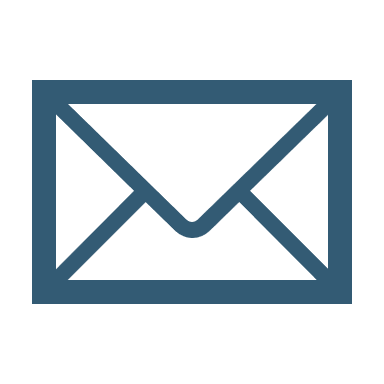 Votreprénom votrenomdefamille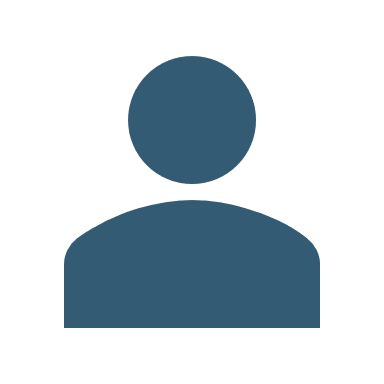 